Publicado en Madrid el 18/11/2022 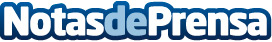 Iberik Hoteles se suma al Black Friday 2022Las 100 primeras reservas que se realicen el próximo 25 de noviembre contarán con un 50% de descuentoDatos de contacto:Sara Rodríguez910 222 678Nota de prensa publicada en: https://www.notasdeprensa.es/iberik-hoteles-se-suma-al-black-friday-2022 Categorias: Nacional Viaje Galicia Entretenimiento Turismo http://www.notasdeprensa.es